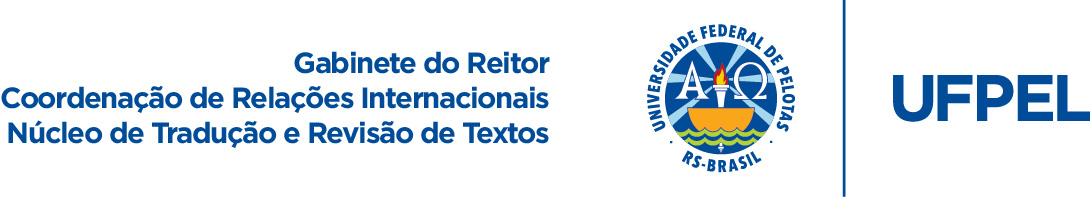 Disciplinas do Curso de Medicina Veterinária*Prezado(a) aluno(a): contribua para a melhoria destas traduções se constatar inconsistência terminológica. Envie sua crítica/sugestão de adequação/correção para crinter.traducoes@gmail.com.
Disciplinas Optativas de Cunho Teórico1º Semestre1º SemestreAnatomia dos Animais Domésticos IAnatomy of Domestic Animals IBioestatísticaBiostatisticsBioquímica IBiochemistry IHistologia IHistology IIniciação VeterináriaIntroduction to Veterinary Medicine2º Semestre2º SemestreAnatomia dos Animais Domésticos II	Anatomy of Domestic Animals IIBioestatísticaBiostatisticsBioquímica IIBiochemistry IIFisiologia dos Animais Domésticos IPhysiology of Domestic Animals IHistologia IIHistology II3º Semestre3º SemestreAgrostologiaAgrostologyBiofísicaBiophysicsGenética AnimalAnimal GeneticsFisiologia dos Animais Domésticos IIPhysiology of Domestic Animals IIMicrobiologia e Imunologia BásicaBasic Microbiology and ImmunologyNutrição e Alimentação AnimalAnimal Feeding and NutritionSociologia RuralRural Sociology4º Semestre4º SemestreEconomia RuralRural EconomyFarmacologiaPharmacologyMelhoramento AnimalAnimal BreedingPatologia Geral VeterináriaGeneral Veterinary PathologySaneamentoSanitationSemiologiaSemiologyTecnologia dos Produtos de Origem AnimalTechnology of Animal Products5º Semestre5º SemestreEpidemiologia e EcologiaEpidemiology and EcologyImunologia VeterináriaVeterinary ImmunologyParasitologiaParasitology Patologia ClínicaClinical PathologyPatologia Especial VeterináriaEspecial Veterinary PathologyRadiologiaRadiologyTerapeutica VeterináriaVeterinary Therapeutics6º Semestre6º SemestreDoenças InfecciosasInfectious DiseasesDoenças ParasitáriasParasitic DiseasesZootecnia de BovinosCattle FarmingZootecnia de EquinosHorse FarmingZootecnia de OvinosSheep FarmingZootecnia de SuínosPig Farming7º Semestre7º SemestreAdministração e Planejamento de Empresa AgropecuáriaManagement and Planning of Agribusiness CompaniesClínica Cirúrgica IClinical Practice in Veterinary Surgery IClínica Médica de Pequenos Animais IClinical Procedures in Small Animal Veterinary Practice IClínica Médica de Grandes Animais IClinical Procedures in Large Animal Veterinary Practice IOrnitopatologiaOrnitopathologyToxicologia e Plantas TóxicasToxicology and Poisonous PlantsZootecnia de AvesPoultry Farming8º Semestre8º SemestreClínica Cirúrgica IIClinical Practice in Veterinary Surgery IIClínica Médica de Pequenos Animais IIClinical Procedures in Small Animal Veterinary Practice IIClínica Médica de Grandes Animais IIClinical Procedures in Large Animal Veterinary Practice IIFisiopatologia da ReproduçãoPathophysiology of the Reproductive Systems9º Semestre9º SemestreÉtica Profissional e Veterinária LegalProfessional Ethics and Veterinary LawExtensão RuralRural ExtensionInspeção de Carnes e DerivadosMeat and Derivatives InspectionObstetrícia e Glândula MamáriaObstetrics and Mammary GlandZoonoses: Administração Sanitária e PúblicaZoonosis – Health and Public Administration10º Semestre10º SemestreEstágio SupervisionadoSupervised Professional InternshipOPTATIVAS OPTATIVAS Clínica Médica de EquinosEquine Medical ClinicComportamento e Bem-Estar de Cães e GatosWelfare of Dogs and CatsControle do CarrapatoTick ControlFisiopatologia da Reprodução AplicadaApplied Pathophysiology of the Reproductive SystemsGestão Ambiental dos Resíduos Gerados nos Sistemas de Produção AgropecuáriosEnvironmental Management of Waste Generated in Agricultural Production SystemsNutrição Animal AplicadaApplied Animal NutritionOrnitopatologia AplicadaApplied OrnitopathologyPrática Clínica Cirúrgica em Pequenos AnimaisClinical Surgical Practice in Small Animalsprática em diagnóstico por imagem em medicina veterináriaimaging diagnostic practice in veterinary medicinePrática em LactologiaLactology PracticePrática em RadiologiaRadiology PracticePrática HospitalarHospital PracticePrática Inspeção de Carnes e DerivadosMeat and Derivative Inspection PracticePrograma SanitárioHealth ProgramSanidade de Aves Ornamentais e SilvestresOrnamental and Wild Bird HealthSaúde e Bem-Estar AnimalAnimal Health and WelfareTerapêutica Aplicada à ClínicaTherapeutics Applied to the ClinicVacinologia VeterináriaVeterinary VaccinologyVirologia VeterináriaVeterinary Virology